Bananas Phonics Tuesday 27.4.20Sound of the week - ar (as in park)Write down and say the sound with your child. Can they think of any ar words? Say an ar word and get your child to write it down, remembering the sound of the week. Examples of words to use with your child-Scar, yard, charm, sharpen, carve, starving, barge, larger, marching, archway, darknessWrite down an ar word. Can your child read it? Ask your child to go on a sound hunt- how many examples of ar can they find in your home, on signs, in books etc. Get your child to draw 4 ar words in their jotters and write the word next to it. Complete the sheet below (sorry for the quality!) it could be copied into jotters. 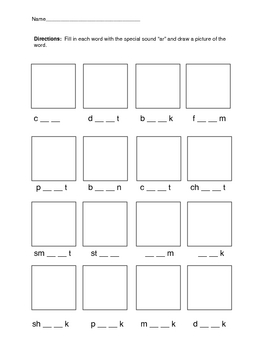 